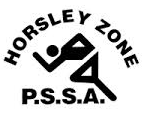 Horsley Zone Sydney South West Representatives2019SPORTSTUDENT / SCHOOLSTATE CARNIVAL INFORMATIONGirls BasketballNILAlbury18th-20th JuneBoys BasketballCurtis Evic / William StimsonMaitland7th-9th MaySwimmingLyna Pham / King ParkSydney Olympic Park11th-12th AprilGirls FootballDerelle Avery & Hope Cleur / King ParkLiana Luong / Cecil HillsLismore21st-23rd MayBoys FootballBilly Millwood, Zachariah Mechhawi, Emre Mani, Kaine Estigarribia & Filip Botic / King ParkJustin Cardozo / GPKBathurst28th-30th MayAFLJozef Cluff / Fairfield WestPenshurst21st-23rd May11’s Rugby LeagueJozef Cluff & Christian Ah Funny / Fairfield WestCharlestown18th-20th JuneOpens Rugby LeagueFizz Latapu / Smithfield WestTupou Francis / King ParkDavid Toleafoa / Harrington StSt Marys25th-27th JuneNetballNILOrange30th July-1st AugustGirls HockeyNILBroadmeadow25th-27th JuneBoys HockeyNILLismore4th-6th JuneGirls TouchKealii Muru / Fairfield HeightsSharon Latapu / Smithfield WestBailey Ma Chong / SmithfieldMudgee27th-29th AugustBoys TouchAngel Reid / Fairfield HeightsWallsend20th-22nd AugustGirls Rugby UnionSharon Latapu / Smithfield WestSt Marys16th-17th SeptemberGirls SoftballNILFreshwater24th-26th SeptemberBoys SoftballJoshua Tierney / SJPTyler Cook / King ParkTamworth10th-12th SeptemberCross CountryAiden Heckenberg / King ParkLiana Luong / Cecil HillsStudent B / Cecil HillsAmon Mele / Edensor ParkJoshua Mezzano / King ParkEastern Creek26th JulyGolfMirabelle Naaman / FWPSBlackheath3rd-5th SeptemberCricketMadison Brown / Cecil HillsRaby29th-31st OctoberAthleticsJordan Johan / Bossley ParkLe’Ati Moefaauo / SmithfieldJesse Lam / Cecil HillsPreston Lam / Cecil HillsPhoenix Lam / Cecil HillsJayden Todoroski / William StimsonAmon Mele / Edensor ParkAiden Heckenberg / King ParkJoshua Mezzano / King ParkKing Park Junior Boys RelayJordan Taing / Cabramatta WestAlexander Perrey / SmithfieldExodus Toleafoa / Harrington StJozef Cluff / FWPSJesse Aiono / FWPSOrlando Pau / Smithfield WestMateo Waetford / Kemps CreekHomebush6th- 7th November